     
   	   Larry G. Acklin Funeral homes, inc.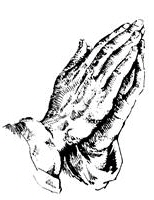    newsletter
   august 2017
       ins and outs of burial outer containers 
the july newsletter defined burial outer containers and listed advantages for families choosing to use them. this newsletter will provide specific examples of the most popular types used by our families. hopefully, this information will allow you to make an informed decision when pre-arranging your funeral services for you and your loved ones.  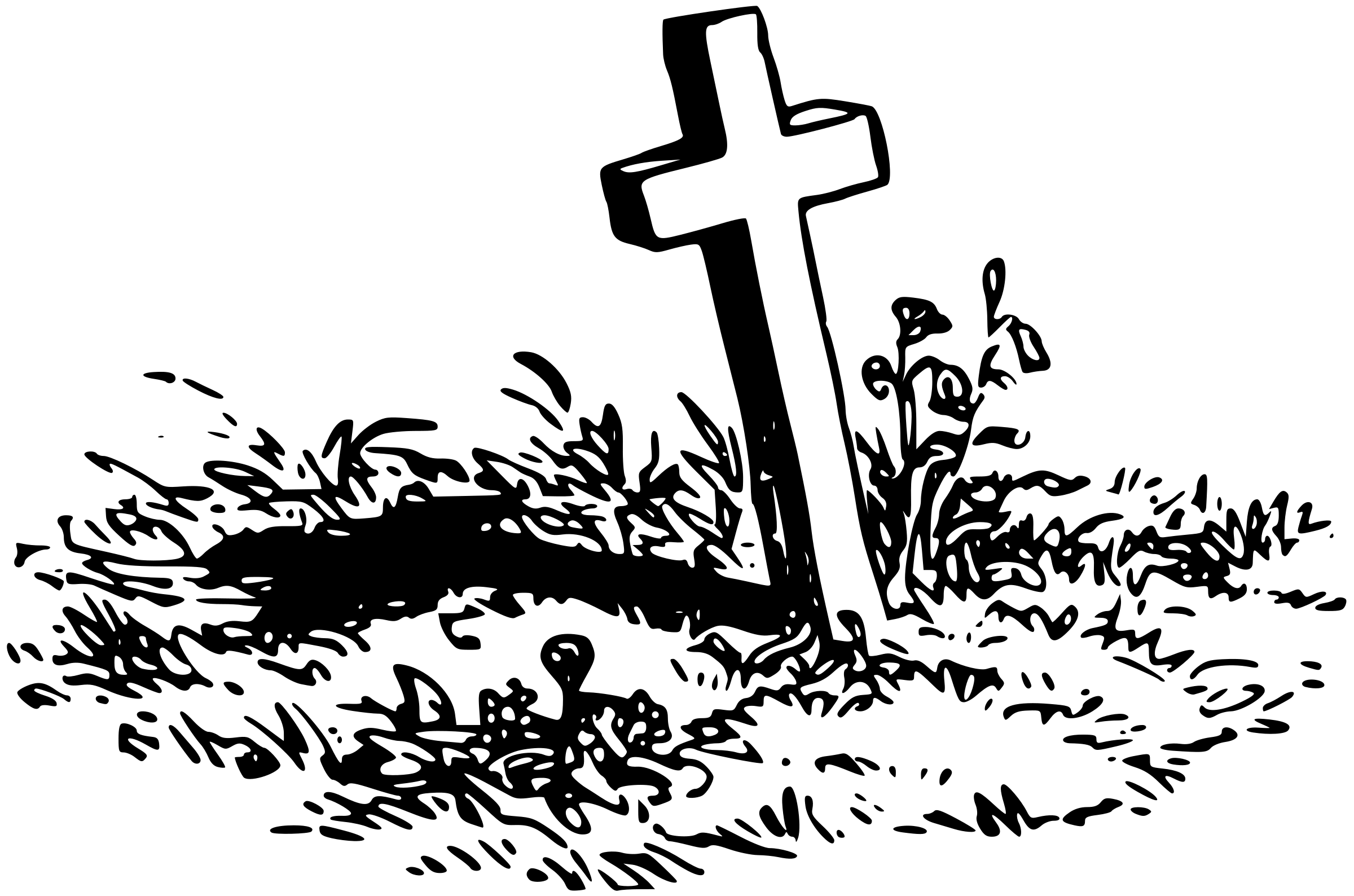 910 Walnut Street			8821 Colonel Glenn				307 N. St. Joseph
Conway, Ar 72032			Little Rock, Ar 72204			Morrilton, AR 72110
501-327-1124				501-565-1800				501-354-0053				           www.larrygacklinfuneralomes.com